  OF HEALTHINFECTIOUS WASTE REGULATION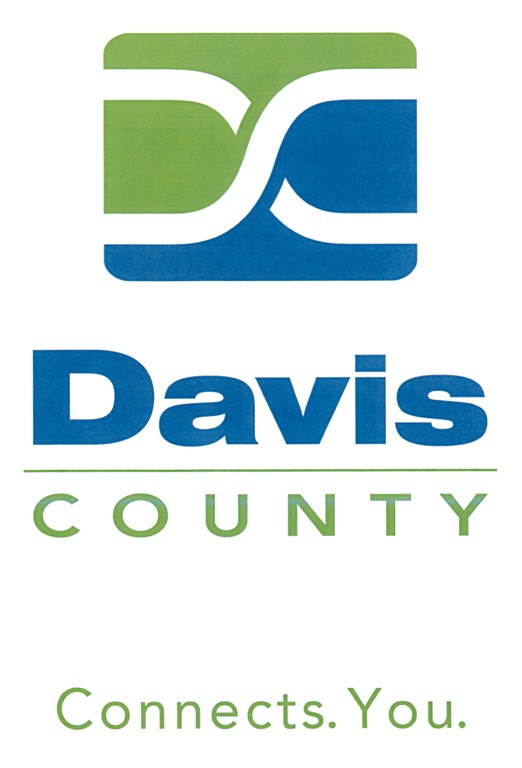 PURPOSEThe purpose of this regulation is to protect the public health, safety and welfare of residents  Davis County by establishing  standards for the safe transportation and treatment of infectious waste.SCOPEThis regulation is applicableincorporated and unincorporated areas of Davis County.3.0	AUTHORITY AND APPLICABLE LAWSThis regulation is adopted under the authority of the Davis County Board of 4.0	 DEFINITIONSD: 4.	INFECTIOUS WASTE FACILITY:  4.	NUISANCE:  OWNER:  The erson or who have primary financial interest in an aste anagement acility.PERSON:  REGULATIONEach shall be responsible for the infectiouwaste from the point of collection to the aste acility. 6.0  	PENALTY7.0 	SEVERABLILITYIf any provision, clause, sentence, or paragraph of regulation or the application or circumstances shall be held to be invalid, such invalidity shall not affect the other provisions or applications of regulation.  The valid part of any clause, sentence, or paragraph of regulation shall be given independence from the invalid provisions or application, and to this end the provisions of regulation are declared to be severable.8.0 	FEES 8.1	Infectious Waste Permit:$75.008.2	Infectious Waste  Permit:$4,000.008..1	A surcharge of $.0025 per pound will be assessed on all infectious waste treated in excess of 500,000 pounds in a given calendar year. IN WITNESS WHEREOF, the Davis County Board of Health has passed, approved and adopted this regulation this 2nd day of October, 1990.Effective date: 2nd day of October, 1990.Revised and Amended: November 8, 2011Revised and Amended: February _____, 2017Davis County Board of HealthSigned:________________________	Attest:________________________	Scott Zigich	Brian Hatch, MPH	Board Chairman	Director of Health